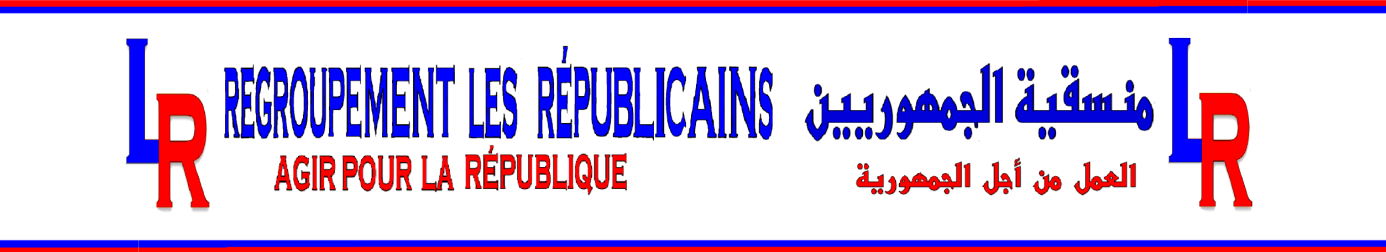 Communiqué de Presse n°      /LR/2020Le Regroupement les Républicains (LR) de l’Opposition Démocratique s’indigne de la sortie médiatique du Ministre de la Communication Porte-parole du Gouvernement par ailleurs, président du Sous/Comité Sensibilisation relevant du Comité de Gestion de Crise Sanitaire, qui jette de l’anathème sur les formations politiques.Noyé dans sa gestion opaque, le président du Sous/Comité Sensibilisation accuse les formations politiques de faire de la publicité politique et mercantile des masques mis à leur disposition. Malgré leurs maigres ressources, les partis politiques font des efforts remarquables dans la lutte contre le coronavirus en mettant la main à la pâte pour combler cette insuffisance.Par cet acte mesquin, relevant de la pure diversion politique, le président de ce Sous-Comité de Sensibilisation cherche à torpiller les efforts consentis par le Président de la République, les partis politiques ainsi que les organisations engagées dans la lutte contre le COVID –19.De plus, Les Républicains s’interrogent pourquoi cette sortie médiatique inopportune ? Qu’est ce qui se trame derrière ces agitations mensongères et calomnieuses ? Si le Sous / Comité Sensibilisation accuse les partis politiques d’avoir mal géré les 200 (deux cents) unités de masques par formation politique, qu’en est- il des milliards de fonds alloués au Comité de Gestion de la Crise Sanitaire ?Enfin Les Républicains attendent du Comité de Gestion de la Crise Sanitaire des résultats probants et non des polémiques stériles au moment où  les tchadiens de différentes sensibilités forment une Union Sacré pour bouter hors du Tchad cette dangereuse pandémie.                                                                                    N’Djamena, le 08 juin 2020                                                                                    Le Rapporteur GénéralATTAHIR MAHAMAT MOUISSA                          